Czas przeszły prosty Imperfekt, inaczej zwany też Präteritum, jest jednym z trzech czasów przeszłych w języku niemieckim / czas niedokonany/

Użyjemy tego czasu, jeśli chcemy coś opowiedzieć, zrelacjonować lub opisać wydarzenia z przeszłości.Czasowniki regularne
Do tematu bezokolicznika dodajemy końcówkę „-te“. Powstała forma to forma 1. i 3. osoby liczby pojedynczej.

machen (robić) -> ich mach + te = ich machte
sagen (mówić) -> er sag + te = er sagte

Do pozostałych form dodajemy końcówki osobowe.

fragen (pytać)

ich fragte
du fragtest
er/sie/es fragte

wir fragten
ihr fragtet
sie/Sie fragtenPrzykłady : aufräumen (sprzątać)
Ich räumte mein Zimmer auf. (Sprzątałam/posprzątałam pokój.)

bestellen (zamawiać)
Er bestellte dieses Buch. (On zamówił tę książkę.)

danken (dziękować)
Wir dankten für dieses Gespräch. (Podziękowaliśmy/ dziękowaliśmy za tę rozmowę.)

einkaufen (kupować)
Wer kaufte bei euch ein? (Kto u was zrobił zakupy?)

hören (słuchać)
Ich hörte die Musik. (Słyszałam muzykę./ Słuchałam muzyki.)

gratulieren (gratulować)
Wir gratulierten ihr zum Geburtstag. ( Składaliśmy jej z okazji urodzin.)

leben (żyć)
Sie lebte in Berlin. (Ona mieszkała w Berlinie.)

lernen (uczyć się)
Karin lernte Tennis spielen. (Karina uczyła się grać w tenisa.)

machen (robić)
Wir machten einen Ausflug. (Zrobiliśmy wycieczkę.)

suchen (szukać)
Ich suchte meinen Kuli.(Szukałam mojego długopisu.)

wohnen (mieszkać)
Wo wohntet ihr? (Gdzie mieszkaliście?)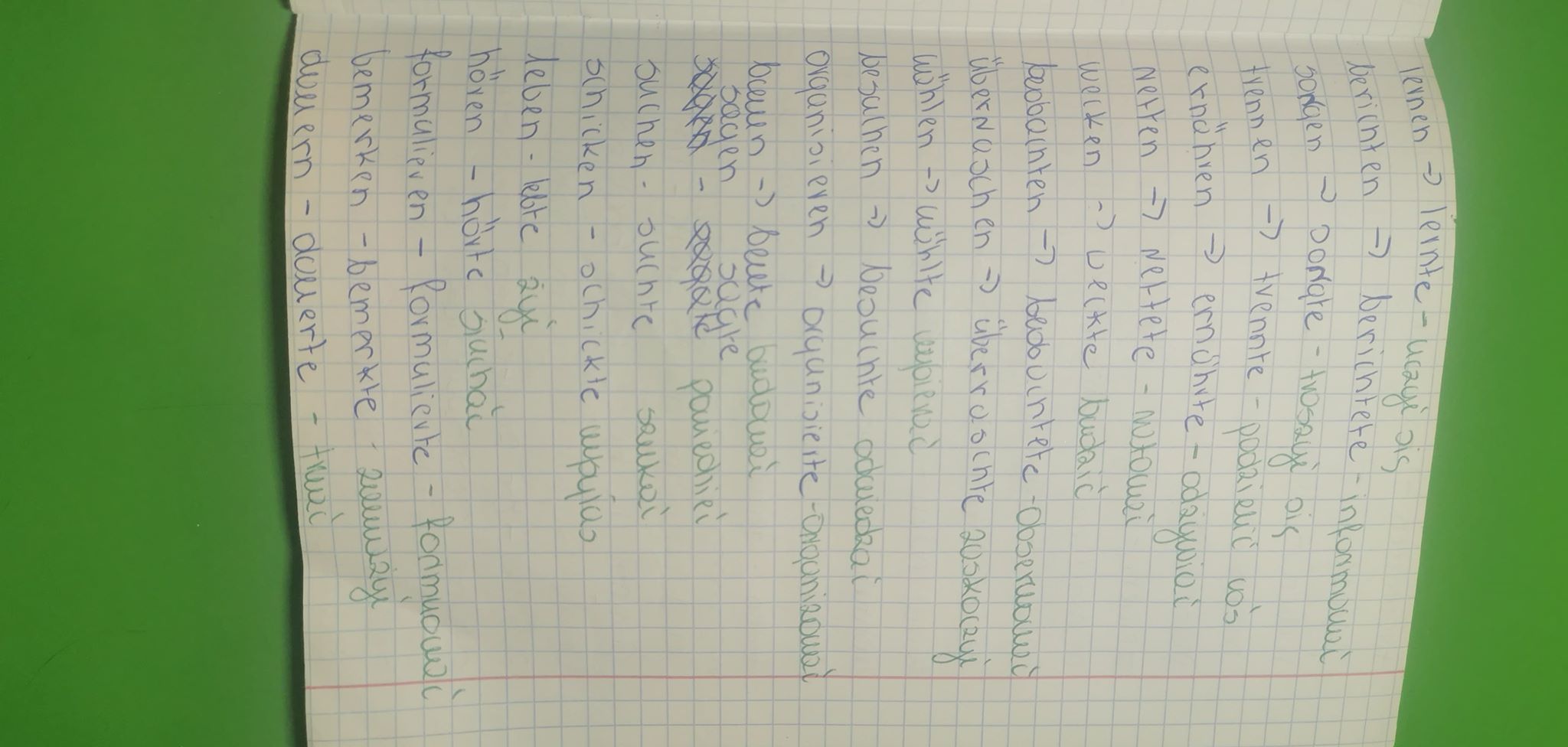 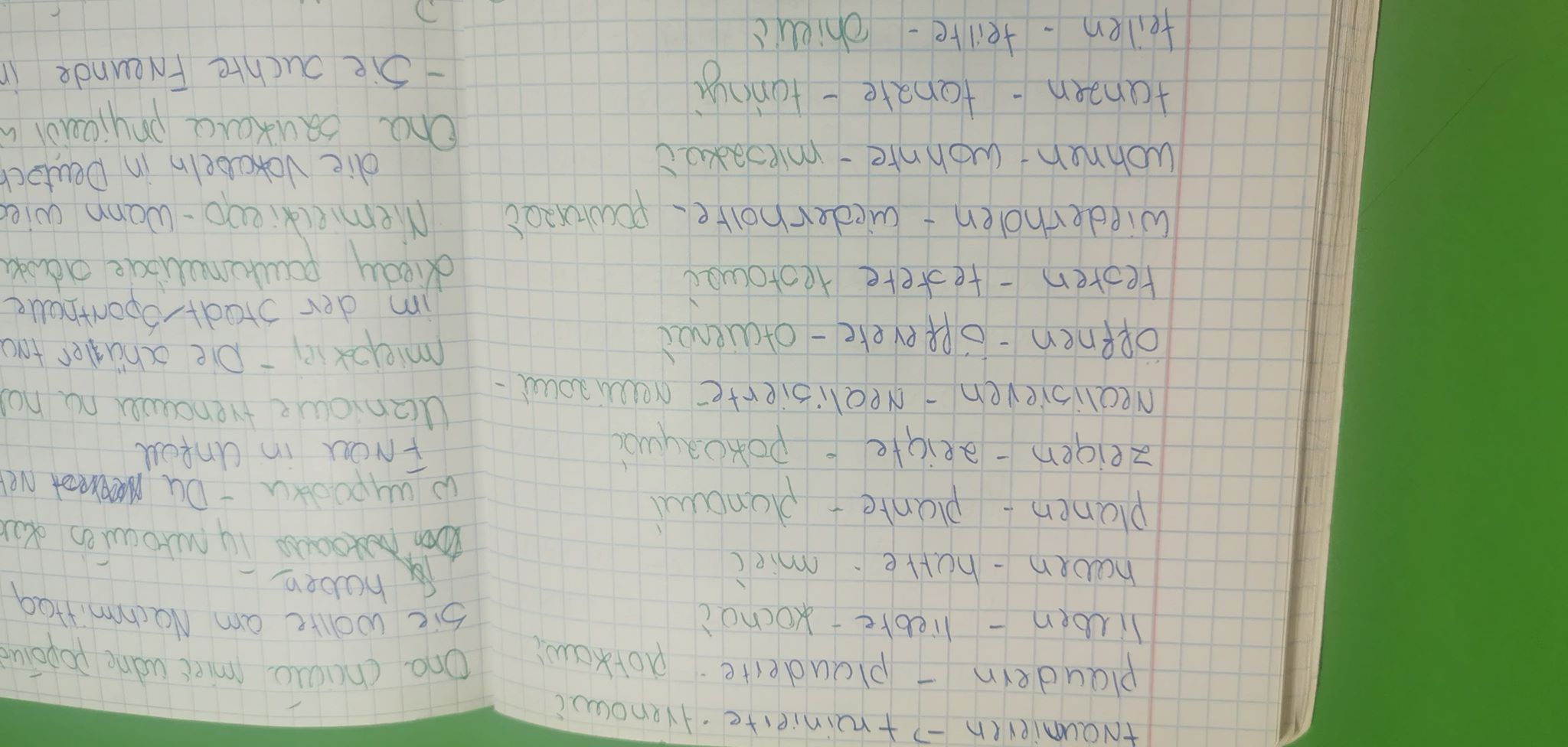 